Presseinformation»Ordentlich gemordet« von Harald SchneiderMeßkirch, November 2021AusgeNarrt!
Der 21. Fall für den Schifferstädter Kommissar Reiner PalzkiDie fünfte Jahreszeit trägt viele Namen. Ob Fasnet, Fasnacht oder Karneval – Zwischen dem Dreikönigstag und Aschermittwoch kommen Gestalten jeglicher Größe und Form zusammen, um den Winter zu vertreiben und die Fastenzeit einzuläuten. Auch in Rheinland-Pfalz wird dieses Brauchtum gebührlich gefeiert. Dies beweist Harald Schneider in seinem neuen Kriminalroman »Ordentlich gemordet«. Kommissar Palzki befindet sich diesmal im bunten Treiben der Narrenvereine wieder, in erster Linie jedoch nicht als Beamter. Doch als bei verschiedenen Veranstaltungen Menschen zu Schaden kommen und daraufhin sterben, nimmt er sich der Sache an. Dabei begegnet er eifersüchtigen Ehefrauen, hochkarätigen Repräsentanten der Fasnacht und aberwitzigen Mordgeständen. Mit seinem skurril-witzigen Schreibstil nimmt der Autor seine LeserInnen mit auf eine Reise in die Ludwigshafener Narrenzünfte und ihre Bräuche und präsentiert dabei einen weiteren spannenden Fall für Reiner Palzki.Zum BuchKommissar Palzkis Chef, Klaus P. Diefenbach, will unbedingt den Goldenen Ankerorden, die höchste Auszeichnung der Ludwigshafener Karnevalsvereine, verliehen bekommen. Die beiden besuchen mehrere Karnevalsveranstaltungen, bei der es jedes Mal zu einem mysteriösen Todesfall kommt. Palzki kann zunächst keinerlei Verbindungen zwischen den Taten erkennen, außer dass es sich bei den Opfern um wichtige Repräsentanten der Veranstalter handelt. Doch dann kommt Palzki einem perfiden Verbrecher auf die Spur, der nur ein einziges Ziel verfolgt …Der AutorHarald Schneider, 1962 in Speyer geboren, wohnt in Schifferstadt und arbeitete 20 Jahre lang als Betriebswirt in einem Medienkonzern. Seine Schriftstellerkarriere begann während des Studiums mit Kurzkrimis für die Regenbogenpresse. Der Vater von vier Kindern veröffentlichte mehrere Kinderbuchserien. Seit 2008 hat er in der Metropolregion Rhein-Neckar-Pfalz den skurrilen Kommissar Reiner Palzki etabliert, der, neben seinem mittlerweile 21. Fall »Ordentlich gemordet«, in zahlreichen Ratekrimis in der Tageszeitung Rheinpfalz und verschiedenen Kundenmagazinen ermittelt. Schneider erreichte bei der Wahl zum Lieblingsautor der Pfälzer den 3. Platz nach Sebastian Fitzek und Rafik Schami.Ordentlich gemordetHarald Schneider281 SeitenEUR 12,00 [D] / EUR 12,40 [A]ISBN 978-3-8392-0068-1Erscheinungstermin: 10. November 2021Kontaktadresse: Gmeiner-Verlag GmbH Petra AsprionIm Ehnried 588605 MeßkirchTelefon: 07575/2095-153Fax: 07575/2095-29petra.asprion@gmeiner-verlag.dewww.gmeiner-verlag.deCover und Porträtbild zum Download (Verlinkung hinterlegt)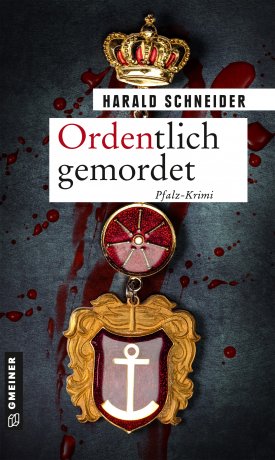 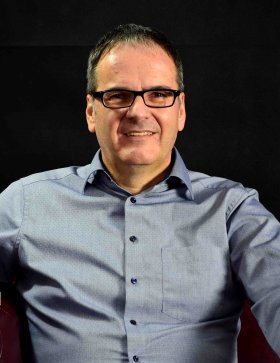                                                      © Peter KauertAnforderung von Rezensionsexemplaren:Harald Schneider »Ordentlich gemordet«, ISBN 978-3-8392-0068-1Absender:RedaktionAnsprechpartnerStraßeLand-PLZ OrtTelefon / TelefaxE-Mail